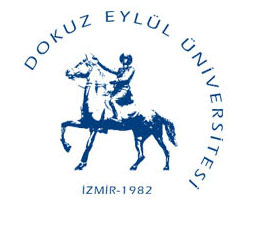 T.C.DOKUZ EYLÜL ÜNİVERSİTESİMÜHENDİSLİK FAKÜLTESİ DEKANLIĞI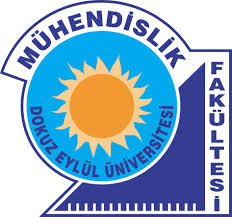 ÖĞRENCİNİN Adı – Soyadı-Öğrenci Numarası Bölümü- SınıfıCep Telefonu-E-Posta Adres 20……/20…….. güz/bahar döneminde ders kaydında:                                                                                                                       İmzaTarihEklenen ya da Çıkarılan Dersler Not: Ders ekleme ve çıkarma işlemi “kayit.deu.edu.tr” adresinden ders kayıt duyurumuzda ilan edilen tarihte online olarak yapılmaktadır. Online olarak alınamayan ya da bırakılamayan dersler için bu form kullanılacaktır. 20……/20…….. güz/bahar döneminde ders kaydında:                                                                                                                       İmzaTarihEklenen ya da Çıkarılan Dersler Not: Ders ekleme ve çıkarma işlemi “kayit.deu.edu.tr” adresinden ders kayıt duyurumuzda ilan edilen tarihte online olarak yapılmaktadır. Online olarak alınamayan ya da bırakılamayan dersler için bu form kullanılacaktır. 20……/20…….. güz/bahar döneminde ders kaydında:                                                                                                                       İmzaTarihEklenen ya da Çıkarılan Dersler Not: Ders ekleme ve çıkarma işlemi “kayit.deu.edu.tr” adresinden ders kayıt duyurumuzda ilan edilen tarihte online olarak yapılmaktadır. Online olarak alınamayan ya da bırakılamayan dersler için bu form kullanılacaktır. 